ЗАГАДКИ О ДЕРЕВЬЯХ
Прочитай загадки и найди ответ?
Весной веселит,
Летом холодит,
Осенью питает,
Зимой согревает. (Дерево)

С моего цветка берёт 
Пчёлка самый вкусный мёд. 
А меня все ж обижают: 
Шкуру тонкую сдирают. (Липа) 

У меня длинней иголки, чем у ёлки. 
Очень прямо я расту в высоту. 
Если я не на опушке, 
Ветви только на макушке. (Сосна)

Вроде сосен, вроде елок,
А зимою без иголок. (Лиственница)

Весной зеленела, летом загорела,
Осенью надела красные кораллы. (Рябина)

Русская красавица стоит на поляне,
В зеленой кофточке, в белом сарафане. (Береза)

Кудри в речку опустила
И о чем-то загрустила,
А о чем она грустит,
Никому не говорит. (Ива)

Ее в лесу найдешь,
Пойдем гулять и встретим.
Стоит колючая, как еж,
Зимою в платье летнем.(Ель)

Летом - снег! Просто смех!
Снег по городу летает,
Почему же он не тает? (Пух с тополя)

Никто не пугает, а вся дрожит. (Осина)Украшение лесочков, 
как ты зелен и тенист! 
До пятнадцати листочков 
образуют сложный лист. (ясень)Над ее густой листвой
В зной гудит пчелиный рой.
А зимою всех от гриппа
Вкусным медом лечит... (липа)Будто снежный шар бела,
По весне она цвела,
Нежный запах источала.
А когда пора настала,
Разом сделалась она
Вся от ягоды черна. (черёмуха)Тонет куст в цветах махровых,
Словно в облачках лиловых.
В яркий теплый майский день
Глаз наш радует... (сирень)
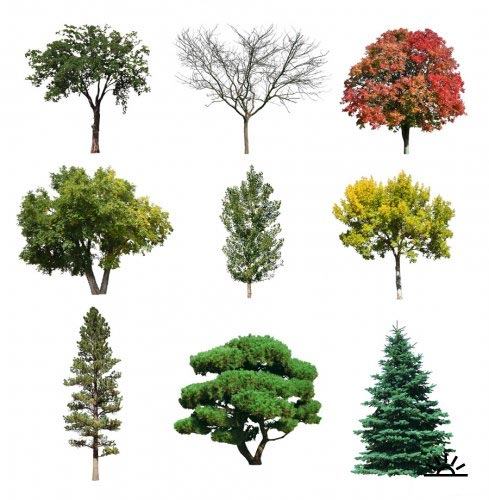 